International Situations Project TranslationVolitional Personality Change itemsItems developed by Erica BaranskiTranslation provided by: Paweł Izdebski, Kazimierz Wielki University, BydgoszczMartyna Kotyśko, University of Warmia and Mazury, Olsztyn Piotr Szarota, Institute of Psychology of The Polish Academy of Sciences, Warsaw The International Situations Project is supported by the National Science Foundation under Grant No. BCS-1528131. Any opinions, findings, and conclusions or recommendations expressed in this material are those of the individual researchers and do not necessarily reflect the views of the National Science Foundation.International Situations ProjectUniversity of California, RiversideDavid Funder, Principal InvestigatorResearchers:  Gwendolyn Gardiner, Erica Baranski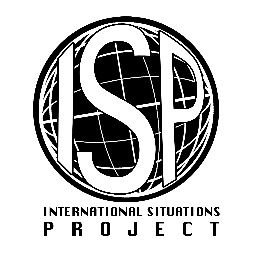 Original EnglishTranslation (Polish)Translation (Polish)Is there an aspect of your personality that you’re currently trying to change?Is there an aspect of your personality that you’re currently trying to change?Czy jest coś w Twojej osobowości, co obecnie próbujesz zmienić?YesYesTakNoNoNieHow successful have you been in changing this aspect of your personality?How successful have you been in changing this aspect of your personality?Co próbujesz zmienić?Not at all successfulNot at all successfulCzy jesteś w tym skuteczny? A little successfulA little successfulZupełnie nieskutecznyModerately successfulModerately successfulTrochę skuteczny Very successfulVery successfulUmiarkowanie skuteczny Completely successfulCompletely successfulBardzo skuteczny 